THIS IS MY SOMEONE/SOMETHING – AND IT SPEAKS FOR ITSELF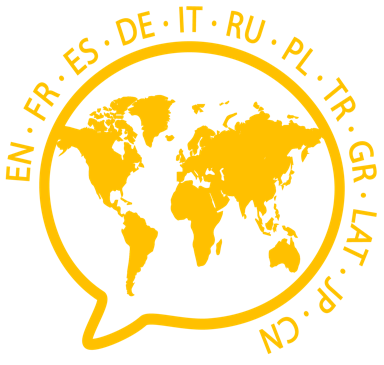 Petra Rilling-Stütz„This is my someone/something“ – das Präsentieren persönlich wichtiger Personen, Dinge, Gegenstände innerhalb von 30 Sekunden auf eine besondere Art und Weise, denn „It speaks for itself“: Bei dieser Unterrichtsidee fotografieren Schüler*innen etwas, das sie gern vorstellen wollen. Sie bearbeiten das Foto mithilfe einer App und bringen es dadurch zum Sprechen. Dadurch wird die Kreativität der jungen Schüler*innen angesprochen, ihre kommunikative Kompetenz trainiert und sprachlich eher zurückhaltende Schüler*innen werden motiviert zu sprechen.ZUORDNUNG ZU DEN STANDARDSHINWEISE Die App ChatterPix Kids gab es lange Zeit nur für iOS-Endgeräte. Seit kurzem steht sie über die Educational Apps-Entwicklergruppe Duck Duck Moose (http://www.duckduckmoose.com/) auch für Android-Geräte zur Verfügung. Die App erlaubt eine einfache und selbsterklärende Fotobearbeitung und Audioaufnahme, die mit verfremdeter Stimme wiedergegeben werden kann. Die Aufnahmezeit ist auf 30 Sekunden begrenzt. Das Endprodukt lässt sich speichern und verschicken. Für die Umsetzung werden mehrere Tablets bzw. Smartphones benötigt. Mit Apple Clips oder Adobe Clip bspw. können die sprechenden Bilder darüber hinaus zu einem Film zusammengestellt werden.BAUSTEINE FÜR DEN UNTERRICHTLiteratur, Links und EMPFEHLUNGENInformationen zu den unterrichtsbausteinen Standards im Basiscurriculum MedienbildungKommunikationsmedien aus ihrer Lebenswelt auswählen und diese sachgerecht anwenden (D)mediale Werkzeuge altersgemäß für […] den Austausch von Informationen in Lernprozessen nutzen (D)mit Hilfestellung eigene Medienprodukte einzeln […] herstellen (D)eine Präsentation von Lern- und Arbeitsergebnissen sach- und situationsgerecht gestalten (D)Standards im Fachzu sehr vertrauten Alltagsthemen Auskunft geben, wenn sie ihre Äußerungen unter Nutzung geübter einfacher Satzmuster vorbereiten können (C)einfache, bekannte Wörter und Wendungen sowie einfache Strukturen in sprachlich vorbereiteten Alltagssituationen verständlich und angemessen verwenden (C)bekannte digitale und analoge Medien zur […] Textproduktion unter Anleitung nutzen (C–D)einfache Präsentationsformen unter Anleitung verwenden (C–D)Thema / SchwerpunktMethode und InhaltMaterialien und TippsThis is my favourite thing. What’s yours?Lehrer*in zeigt eigenes sprechendes Bild. Die Informationen aus dem Bild werden analysiert, Strukturen und Wortschatz bewusst gemacht und geübt.Frage nach dem jeweiligen Lieblingsgegenstand der Schüler*innen mit anschließender individueller Wortschatzarbeit Hausaufgabe: Bringe deinen Lieblingsgegenstand oder ein digitales Foto/eine Zeichnung davon mit.von der Lehrerkraft vorbereitetes sprechendes Bild Einen Wortspeicher als Scaffolding erstellenSoll der Lieblingsgegenstand gezeichnet werden, kann man dies auch in den Kunstunterricht verlagern oder zur Hausaufgabe machen.Now this is my thing …Lehrer*in zeigt, wie das eigene sprechende Bild entstanden ist:erst der Text (was möchte ich über meinen Gegenstand verraten), dann das Foto (was sollen alle sehen können) und im letzten Schritt die Zusammenführung von beidemSchüler*innen arbeiten am Sprechtext für ihren Lieblingsgegenstand und üben ihn, ggf. in Partern*innenarbeitmachen ein Foto vom Gegenstand oder der Zeichnung sprechen ihren Text ein Lehrer*in leistet individuell HilfestellungSmartphone oder Tablet jeweils mit der entsprechenden AppDie App ist sehr intuitiv und kann ohne umfangreiche vorherige Erläuterung eingesetzt werden.Es kann aber auch eine zusätzliche Stunde eingebaut werden, in der explizit auf die Handhabung der App ChatterPix Kids eingegangen wird, z.B. mit einem Tutorial: 
https://youtu.be/1wVudMoqPlI (hier wird nur gezeigt, nicht gesprochen, Lehrer*in hat die Möglichkeit, auf Deutsch oder Englisch zu kommentieren)Learning Snack zur ChatterPix Kids: https://s.bsbb.eu/c4My thing speaks for itselfein Gallery Walk wird aufgebautSchüler*innen schauen sich die sprechenden Bilder angeben Rückmeldungen an die Autor*innen füllen dabei ihre Kriterientabelle aus (z.B.  lustigster, interessantester, … Gegenstand für mich) vergleichen im Plenum die Kriterientabellen und kategorisieren die sprechenden Bilder in Gruppen (z.B. funniest/craziest/ most interesting things, Kategorien wie toys, food, furniture)Tablets/Smartphones mit sprechenden BildernRückmeldebögen für die Autor*innen an den StationenKriterientabelle Erweiterungsmöglichkeit: Die Lehrkraft produziert zusammen mit den Schüler*innen entsprechend der Kategorien einen Kurzfilm und veranstaltet ein Mini-Filmfestival.Zuordnung zu den übergreifenden ThemenKulturelle BildungLearning Snack. ChatterPix Kids – sprechende Bilder. https://www.learningsnacks.de/share/33503 (abgerufen: 19.01.2021).Tutorial I – ChatterPix Kids App (in englischer Sprache): https://www.youtube.com/watch?v=1wVudMoqPlI (abgerufen: 04.08.2020).Tutorial II – Use ChatterPix In The Classroom (in englischer Sprache): 
https://www.youtube.com/watch?v=4xwiMmfG55s (abgerufen: 04.08.2020).Tutorial III – EdTech tutorial: How to Use the App ChatterPix Effectively in Lessons (in englischer Sprache): https://www.youtube.com/watch?v=Jc4L-AbnEc4 (abgerufen: 04.08.2020).Erläuterungen zur App ChatterPix Kids (iOS und Android)Die Arbeit mit der App ist sehr einfach und kindgerecht. Mit dem Tablet oder Smartphone wird ein Bild gemacht, das dann in der App hochgeladen wird. Hier können die Schüler*innen das Bild zuschneiden, es mit einem Mund versehen und ihren Text aufnehmen (die Aufnahmequalität des integrierten Mikrofons reicht vollkommen aus). Anschließend wird die Aufnahme als kleines Video gespeichert und kann so auch per Mail verschickt werden.Jetzt haben Sie zwei Möglichkeiten: (1) Sie können Fotos und Audioaufnahmen während des Erstellungs-prozesses anfertigen. Dazu brauchen Sie eine PC- oder Laptop-Kamera und ein Mikrofon. (2) Eine andere Möglichkeit besteht darin, Fotos und/oder Audioaufnahmen vorher anzufertigen und von der Festplatte hochzuladen. Das empfiehlt sich, wenn Ihr PC oder Laptop weder über Kamera noch Mikrofon verfügt. Begleitende Hinweisbroschüre: https://s.bsbb.eu/hinweise Unterrichtsbausteine für alle Fächer im Überblick: https://s.bsbb.eu/ueberblick Tutorials zu den in den Unterrichtsbausteinen genutzten digitalen Tools: https://s.bsbb.eu/tools